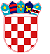       REPUBLIKA HRVATSKAŽUPANIJSKI SUD U BJELOVARU      BJELOVAR , J.JELAČIĆA 1              Ured predsjednika        BROJ:17-SU-315/2023-4Bjelovar, 16. listopada  2023.godineRAZDJEL:109 MINISTARSTVO PRAVOSUĐA I UPRAVEGLAVA:10965 ŽUPANIJSKI SUD U BJELOVARU RKP : 20743AKTIVNOST: A638000- Vođenje sudskih postupaka iz nadležnosti Županijskih sudovaOBRAZOŽENJE OPĆEG DIJELA FINANCIJSKOG PLANA PRIHODI I PRIMICIPrihodi državnog proračuna određeni su limitom.Prihodi za 2024. godinu sastoje se od : Prihoda državnog proračuna u iznosu od 2.295.879,00 eura.Vlastitih prihoda : 30.550,00 eura  koji se sastoje od prihoda usluge pripremanja toplog obroka u iznosu od 30.000,00 eura i prihoda od usluge preslika, usluge prema ugovoru samoposlužnim aparatu i prihoda od predaje tonera na zbrinjavanje u iznosu od 550,00 eura. Prihodi državnog proračuna određeni su limitom.Prihodi državnog proračuna za 2025.godinu je 2.273.329,00 eura .Prihod državnog proračuna za 2026. godinu je 2.279.500,00 eura. Vlastiti prihodi će se ostvarivati i u narednom trogodišnjem razdoblju u predviđenom iznosu od 30.150,00 eura za 2026. kao i u 2026. iznosu od 30.150,00 eura. Prihod u iznosu od 30.000,00 eura odnosi se na prihod od pripreme toplog obroka, do je 150,00 eura predviđen prihod od usluge prema ugovoru samoposlužnim aparatom i prodajom toner na zbrinjavanje. RASHODI I IZDACIRashodi su predviđeni prema određenom planu prihoda za 2024. u iznosu od 2.295.879,00 eura i vlastitih rashoda u visini od 30.550,00 eura. Međutim, kako su prihodi limitirani, morali smo i rashode prilagoditi prihodima. Odstupanje se očekuje kod rashoda za zaposlene i intelektualnih usluga.  U planu rashoda nismo predvidjeli odstupanje, ali je ono moguće s obzirom na ekonomsku situaciju i najavu povećanja plaća. PRIJENOS SREDSTAVA IZ PRETHODNE I U SLJEDEĆU GODINUSvake godine imamo prijenos vlastitih prihoda koji se ostvare u mjesecu prosincu od prihoda pripreme toplog obroka i eventualno prihoda preslika koji su ostvareni poslije zadavanja naloga za podmirenje obveza.  Planirani prihodi 2023.godine za prijenos u 2024.godinu jesu 1.200,00  eura, dok prijenos iz 2024.g. u 2025.godinu iznose 950,00 eura, dok planiramo da 2025.godine prenesemo samo 100,00 eura u 2026.g. Sredstava koja se prenose služe za podmirenje obveza u narednom periodu. Prijenos sredstava iz državnog proračuna obično se sastoji od sredstava namijenjenih za podmirenje bankarskih usluga koje se naplaćuju oko polovice  mjeseca, dok prijenos vršimo na kraju mjeseca, kako ne bismo bili u nedozvoljenom minusu. UKUPNE I DOSPJELE OBVEZEUkupne obveze sastoje se od obveza koje nisu u dospijeću ali se odnose na vremenski period godine za  koju se sastavlja izvještaj. Obveze se podmiruju u narednom mjesecu u roku dospijeća. 									Predsjednik suda  								             Goran Milaković Stanje obveza na dan 31.12.2022.Stanje obveza na dan 30.06.2023.Ukupne obveze242.605,68215.713,07Dospjele obveze00